„EU peníze školám“Projekt DIGIT – digitalizace výuky na ISŠTE Sokolovreg.č. CZ.1.07/1.5.00/34.0496Tento výukový materiál je plně v souladu s Autorským zákonem (jsou zde dodržována všechna autorská práva).Pokud není uvedeno jinak, autorem textů a obrázků je Ing. Luboš Látal.Automatizace - elektronické systémy a zpětná vazba Automatizace – elektronické systémy a zpětná vazba – Precizní invertor s velkým vstupním a malým výstupním odporemPrecizní invertor s velkým vstupním a malým výstupním odporem viz (obr. 1) :Dokažte, že 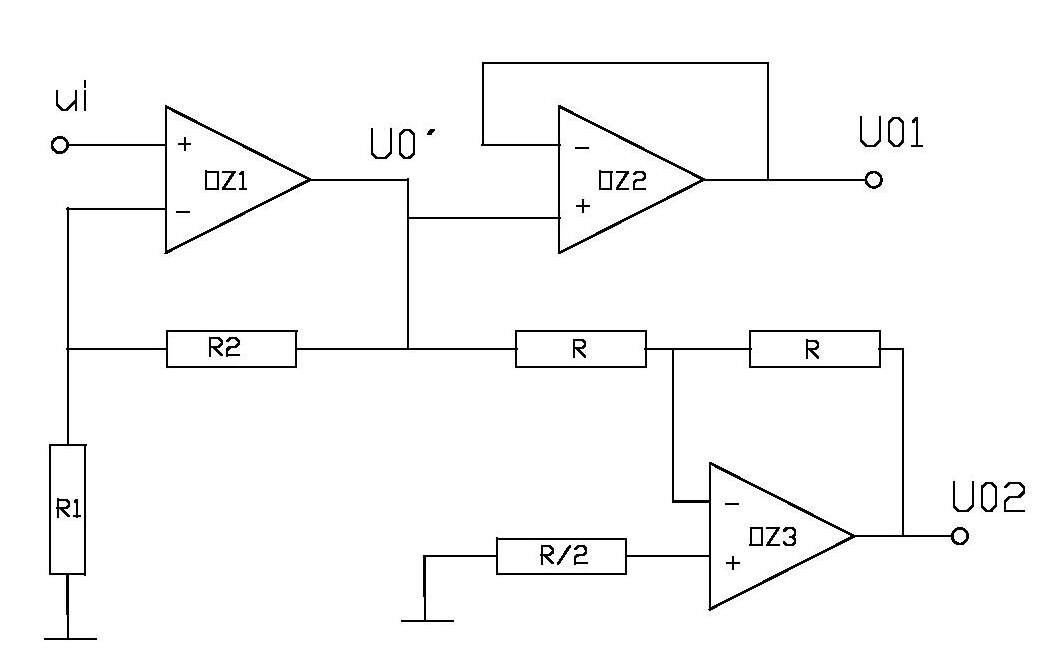 Obr. 1 Precizní invertor s velkým vstupním a malým výstupním odporemOperační zesilovač OZ1 tvoří neinvertující zesilovač. Jeho vstupní odpor může být běžně vyšší než 100        (pro bipolární OZ).Platí vztahOperační zesilovač OZ2 tvoří sledovač s přenosem 1 (neinvertující zesilovač,                       ) a vysokým vstupním odporem. Ten zde ale není důležitý, neboť výstupní  odpor OZ1 je velmi nízký. Proto platíOperační zesilovač OZ3 tvoří invertující zesilovač se zesílením -1 (vstupní odpor R).Proto platíRezistor        zapojený z neinvertujícího vstupu kompenzuje proudovou nesymetrii operačního zesilovače OZ3. Na výstupech jsou tedy signály se shodnou amplitudou a opačnou fází. CvičeníDo daného obrázku precizního invertoru s velkým vstupním a malým výstupním odporem dopiš jednotlivé veličiny, které popisující tento invertor. 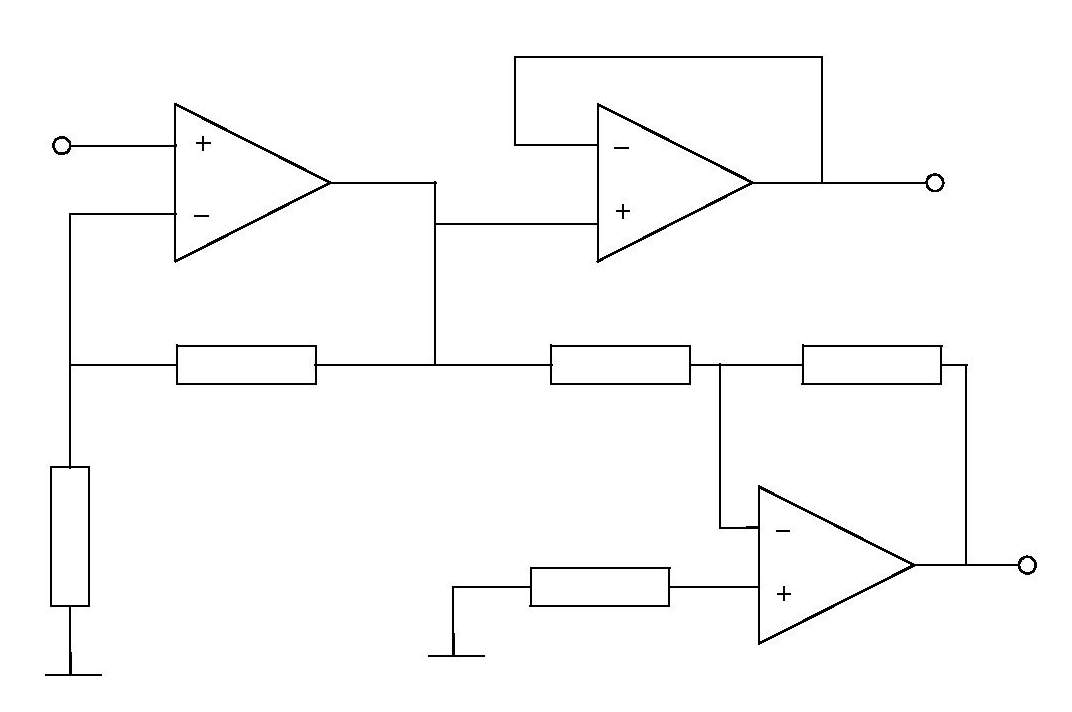 Po provedení důkazu, zkus napsat vztah, který platí proto, že operační zesilovač OZ2 tvoří sledovač s přenosem 1 a velkým vstupním odporem, který zde ovšem není důležitý, neboť výstupní odpor OZ1 je nepatrný.  Test Operační zesilovač OZ2 tvoří sledovač s přenosem 1 a velkým         vstupním odporem. Ten zde ale není důležitý z jakého důvodu?protože výstupní odpor OZ1 je nepatrnýprotože výstupní odpor OZ1 je vysokýprotože výstupní odpor OZ1 je nulovýprotože vůbec neovlivňuje odpor OZ1Operační zesilovač OZ3 tvoří invertující zesilovač se zesílením -1      (vstupní odpor R). Proto platí jaký vztah?a) b) c)   d) žádný vztah proto nemusí platit3. Po provedení důkazu, dojdeme k tomu, že na výstupech jsou     signály se stejnou amplitudou a jakou fází? a) stejnou fázíb) opačnou fázíc) nulovou fázíd) signum fázíIII/2 Inovace a zkvalitnění výuky prostřednictvím ICTVY_32_INOVACE_8_1_17Název vzdělávacího materiáluAutomatizace – elektronické systémy a zpětná vazba – Precizní invertor s velkým vstupním a malým výstupním odporemJméno autoraIng. Luboš LátalTematická oblastAutomatizace - elektronické systémy a zpětná vazba Vzdělávací obor26-41-M/01 ElektrotechnikaPředmětElektrotechnická měřeníRočník3. Rozvíjené klíčové kompetenceŽák aktivně rozvíjí získané poznatky pro uplatnění v praxi. Rozvoj technického myšleníPrůřezové témaElektronika, matematikaČasový harmonogram1 vyučovací hodinaPoužitá literatura a zdrojeElektrotechnická měření, J. Husman, M. Marťak, J. Koudelka, SNTL 1989Pomůcky a prostředkyInteraktivní tabule, dataprojektorAnotacePrecizní invertor s velkým vstupním a malým výstupním odporem, zesilovač, sledovač, rezistorZpůsob využití výukového materiálu ve výuceVýklad, cvičení, testDatum (období) vytvoření vzdělávacího materiáluSrpen 2013